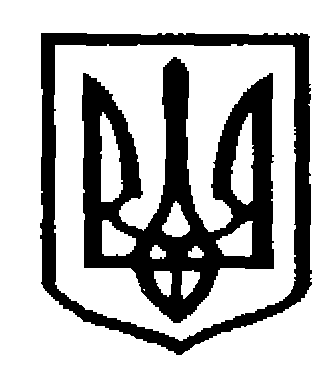 У К Р А Ї Н АЧернівецька міська радаУ П Р А В Л I Н Н Я   О С В I Т Ивул. Героїв Майдану, 176, м. Чернівці, 58029, тел./факс (0372) 53-30-87  E-mail: osvitacv@gmail.com  Код ЄДРПОУ №02147345        Управління освіти Чернівецької міської ради інформує про проведення регіонального відбіркового туру Всеукраїнського конкурсу дитячого малюнка «Охорона праці очима дітей».  Конкурс організовано з нагоди Дня охорони праці в Україні та у рамках проходження Всесвітнього дня охорони праці Державною службою України з питань праці та редакцією журналу «Охорона праці».          До участі у конкурсі запрошуються учні віком від 6 до 18 років. Необхідні відомості щодо проведення та організації регіонального відбіркового туру Всеукраїнського конкурсу дитячого малюнку «Охорона праці очима дітей - 2019» розміщено на сайті Управління Держпраці у Чернівецькій області у рубриці «Конкурс дитячого малюнка» - http://cv.dsp.gov.ua Заступник начальник управління освіти Чернівецької міської ради                                                        Н.П. ВітковськаПалагнюк В.П., 53-30-9414.01.2019    № 01-34/61                     Керівникам  ЗЗСО